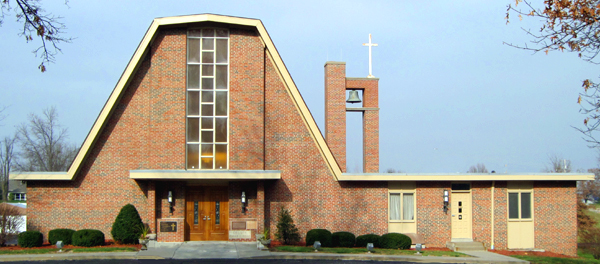 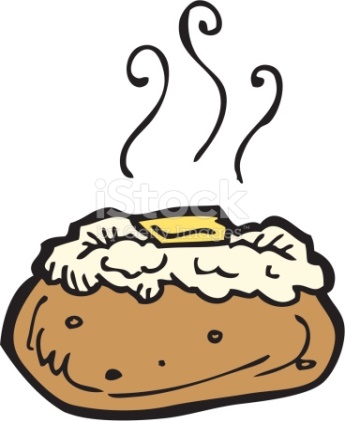 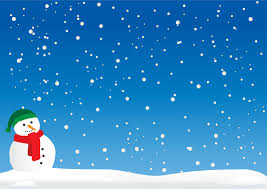 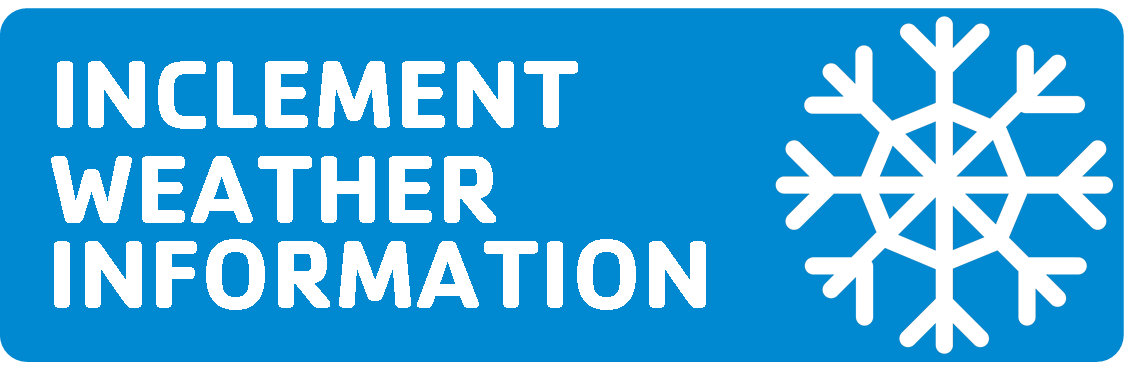 If bad weather is imminent, please, before heading out to a church service, check Facebook, our website, and your email, just in case it doesn’t make it on KQ2.Your safety is important to us!